东方电气（广州）重型机器有限公司招聘简介一、企业简介东方电气（广州）重型机器有限公司位于我国最具经济活力的粤港澳大湾区枢纽中心——广州市南沙区，毗连中国广东自由贸易试验区，是中央确定的涉及国家安全和国民经济命脉的国有重要骨干企业之一中国东方电气集团控股子公司和重型产品总装出海口基地，是我国最先进大型核电承压设备国产化基地，是广东省高新技术企业。作为中国核电装备制造行业的领跑者，公司成立至今先后创造了12个“国产首台”核岛主设备的佳绩。公司的战略目标是“打造世界一流的核电设备制造服务供应商”。公司践行“安全第一，质量第一”的核安全文化，秉持“诚信透明，一次做对”的质量理念，全面推进数字化工厂建设，致力于打造中国核电“走出去”的亮丽名片。公司承担了多项国家重点项目建设任务，为您提供广阔的事业发展舞台。公司秉承“员工是公司最宝贵的资源和财富”的人力资源理念，我们打造有一整套完善的“雄鹰系列”培训育才体系助您激昂青春、尽展才华。人才，是公司创新发展的源泉，您的成长路上将会有中国科学院院士、国家劳动模范、享受国务院政府特殊津贴专家、广东/四川等省市有突出贡献专家、机械工业技术创新能手等优秀专家成为良师益友。公司的成长需要您的加入，核电事业发展期待您的加入，“诚信、和谐、敬业、高效”的团队期待您的加入。我们将与您共同成长，共创辉煌，共享未来。二、需求专业焊接、数控、检测、机械等专业。备注：应聘电焊工岗位须持有焊工特种作业操作证书；应聘无损检测岗位须持有质监局颁发的探伤证书。三、简历投递及联系方式单位名称：东方电气（广州）重型机器有限公司外网地址：http://www.dfhm.com.cn联系人：张老师，联系电话：020-34683042电子邮箱：zhangjuan01@dongfang.com主要核岛产品代表：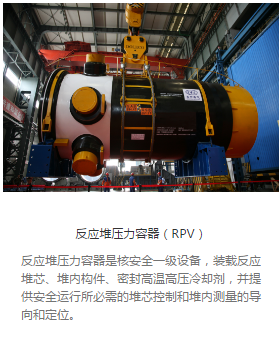 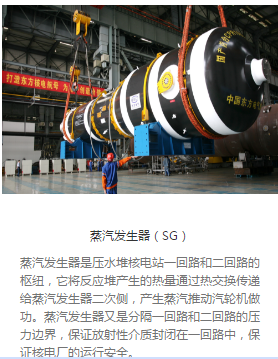 